CAP – École De la réussite3e année – 10 septembre 2019 – Salle de rencontre des championsValeurs : Respect, authenticité, collaboration, ouverture, soutien, honnêteté, empathie et écouteNos normes de fonctionnement : Être ponctuelLaisser les gens terminer leur phraseConversations courageuses ; pas dans les couloirsPourquoi sommes-nous ici ? Parce que nous croyons que l’amélioration du rendement de TOUS les élèves est notre responsabilité à TOUS.Valeurs : Respect, authenticité, collaboration, ouverture, soutien, honnêteté, empathie et écouteNos normes de fonctionnement : Être ponctuelLaisser les gens terminer leur phraseConversations courageuses ; pas dans les couloirsPourquoi sommes-nous ici ? Parce que nous croyons que l’amélioration du rendement de TOUS les élèves est notre responsabilité à TOUS.8 h                                                                       DéroulementAccueil Bienvenue : Nos élèves, notre fierté, notre réussiteNos valeurs et normes de fonctionnement Projet éducatif : D'ici 2022, porter au-dessous de 15 % la proportion d'élèves ayant un résultat se situant entre 0 et 69 % en lecture à la fin de chaque cycle.Résultats à apporter (tableau de pistage) : Résultats de l’épreuve du mois de juin dernier en lecture 2e annéeRésultats d’apprentissage : 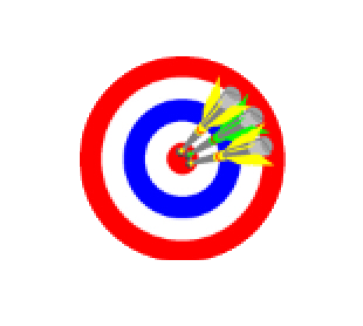 J’identifie les apprentissages essentiels en lecture 3e annéeJe peux établir des constats à l’aide des donnéesJe rédige le résultat d’apprentissage pour la prochaine séquence (7 semaines) Résultats d’apprentissage : J’identifie les apprentissages essentiels en lecture 3e annéeJe peux établir des constats à l’aide des donnéesJe rédige le résultat d’apprentissage pour la prochaine séquence (7 semaines) 8 h 0545 minutesLes apprentissages essentiels (Co-planification)Que voulons-nous que les élèves sachent, fassent, comprennent, communiquent ? Pourquoi ?Résultats d’apprentissage : Critères d’évaluation : Liens utiles pour cette activité :La PDA : http://www.education.gouv.qc.ca/fileadmin/site_web/documents/education/jeunes/pfeq/CE_PFEQ_francais-langue-enseignement-primaire_2011.pdfPFEQhttp://www.education.gouv.qc.ca/fileadmin/site_web/documents/dpse/formation_jeunes/prform2001.pdf8 h 5050 minutesComment saurons-nous qu’ils ont appris ? (co-évaluation)Déterminer l’évaluation sommative qui sera utiliséeEn lien avec la grille d’évaluation sommative : Les critères d’évaluation (co-construire avec les élèves) :Liens utiles pour cette activité :Cadre d’évaluation des apprentissages : http://www.education.gouv.qc.ca/fileadmin/site_web/documents/education/jeunes/pfeq/CE_PFEQ_francais-langue-enseignement-primaire_2011.pdfLes échelles de niveaux de compétence 1er cycle :http://www.education.gouv.qc.ca/fileadmin/site_web/documents/dpse/formation_jeunes/EchellesNiveauCompPrim1erCycle.pdfLes échelles de niveaux de compétence 2e cycle :http://www.education.gouv.qc.ca/fileadmin/site_web/documents/dpse/formation_jeunes/EchellesNiveauCompPrim2eCycle.pdf9 h 4030minutesAnalyse des données de départ – le tableau de pistageÉpreuves de lecture juin 2019Quels sont nos constats ?  Quelles sont nos forces ?Quelles sont nos prochaines étapes ? (Qu’allons-nous travailler ? Les types de questions explicites, implicites, de liens ? Comprendre la question ?)Quels objectifs SMART allons-nous nous donner ?Liens utiles pour cette activité : Le tableau Excel des résultats en lecture de tous les élèves 10 h 10Pause10 h 25Planifier les séquences d’apprentissage : Identifier les élèves qui ont déjà appris :Identifier les élèves qui n’ont pas appris :Quelles sont les stratégies à mettre en place pour s’assurer que tous les élèves apprennent ?Liens utilises pour cette activité : Guide d’enseignement efficace en littératie de la maternelle à la 3e annéehttp://www.atelier.on.ca/edu/resources/guides/gee_lecture_m_3.pdfGestion de classehttp://www.litteratout.com/les-5-au-quotidien/Monographie : la classe le 3e enseignanthttp://www.edu.gov.on.ca/fre/literacynumeracy/inspire/research/CBS_ThirdTeacherFr.pdf 11 h 20Billet de sortie :  -Une chose que je retiens…-Une chose que je dois faire demain …11 h 30Fin de la rencontreDate de la prochaine rencontre : 1er novembre 2019Date de la prochaine rencontre : 1er novembre 2019